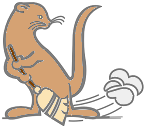 ЈКП „ВИДРАК“ ВАЉЕВОКОНКУРСНА  ДОКУМЕНТАЦИЈА ЈАВНА НАБАВКА МАЛЕ ВРЕДНОСТИ – ДОБРАОБЛИКОВАНА ПО ПАРТИЈАМАХТЗ ОПРЕМА ЗИМСКА И ЛЕТЊАЈН МВ бр. 1.1.9/2018 Рок за подношење понуда:    30.05.2018 - 13:00Јавно отварање понуда:   30.05.2018 - 13:30у Ваљеву, мај  2018. годинаНа основу члана 39. и 61. Закона о јавним набавкама („Сл. гласник РС“, бр. 124/2012, 14/2015 и 68/2015) и члана 6. Правилника о обавезним елементима конкурсне документације у поступцима јавних набавки и начину доказивања испуњености услова ("Сл. гласник РС", бр. 86/2015), Одлуке о покретању јавне набавке мале вредности и Решења о образовању комисије за јавне набавке, припремљена јеКОНКУРСНА ДОКУМЕНТАЦИЈАза јавну набавку мале вредности  ЈН МВ1.1.9/2018 добра- хтз опрема зимска и летњаКонкурсна документација садржи:Конкурсна документација садржи укупно 41. странаI ОПШТИ ПОДАЦИ О ЈАВНОЈ НАБАВЦИ1. Подаци о наручиоцу	Наручилац:               ЈКП „Видрак“ Ваљево	Адреса:                     Војводе Мишића бр.50, 14000 Ваљево	ПИБ:                         100069386	Матични број:           07096844	Жиро рачун:              160-6864-48	Интернет страница:   www.vidrakvaljevo.com 2. Врста поступка јавне набавке	Предметна јавна набавка се спроводи у поступку јавне набавке мале вредности, у складу са Законом и подзаконским актима којима се уређују јавне набавке.3. Циљ поступка	Поступак јавне набавке се спроводи ради закључења уговора о јавној набавци.4. Резервисана јавна набавка	Није  у питању резервисана јавна набавка.5. Електронска лицитација	Не спроводи се електронска лицитација.6. Контакт 	Лице  за контакт: службеник за јавне набавке	Тел: 014/221-556	Е - mail адреса: nabavkavidrak@gmail.comII ПОДАЦИ О ПРЕДМЕТУ ЈАВНЕ НАБАВКЕ1. Предмет јавне набавке	Предмет јавне набавке ЈНМВ. 1.1.9/2018 су добра-хтз опрема зимска и летња2. ПартијеНабавка је обликована у 3 партије: партија 1. Летња и зимска одећа, ОРН 18110000 - радна одећа, специјална радна одећа и прибор партија 2. Летња и зимска обућа , ОРН 18830000 - Заштитна обућа;партија 3. Заштитна средства.III   ВРСТА, ТЕХНИЧКЕ КАРАКТЕРИСТИКЕ(СПЕЦИФИКАЦИЈА), КОЛИЧИНА И ОПИС ДОБРА Спровођење поступка јавне набавке има за циљ закључивања Уговора на период од 1 (једне) године, у износу који се утврђује на основу понуде изабраног понуђача. Наручилац нема обавезу да наведенe износ потроши у целости. Предвиђена средства ће се трошити према стварно реализованим количина, по утвђеним јединичним ценама из понуде изабраног понуђача.ВРСТА И КОЛИЧИНА ДОБРА	Врста и оквирна количина за коју се врши набавка:ПАРТИЈА 1 - ЛЕТЊА И ЗИМСКА ОДЕЋАСПЕЦИФИКАЦИЈА  ХТЗ ОПРЕМЕ  (ОДЕЋА)– зимски програм - 2018Н А П О М Е Н А:Планиране количине су орјентационе и нису коначнеУ рубрици по потреби цену исказати на основу једног комада.На дан отварања добављачи су дужни доставити на увид:1). под ред.бр.1.-  пилот радно одело летње (сашивен узорак), 2). под ред.бр.8.- кишна кабаница,  3). под ред бр.12.- качкет летњи,                                                                                                                              као и одговарајућу пратећу документацију (доказ о квалитету, као и задовољење стандарда и услова) за сва наведена средства, а која мора бити усаглашена са Правилником о личној заштитној опреми (сл.гласник РС бр.100/2011 ) односно у складу са чланом 15,16 и 17 Правилника.                                                                         - За ставке под ред.бр. 20 и 21 што се односи на услугу не треба никакав доказ.     - У случају потребе на Ваш захтев ће бити достављена фотографија орјентационог изгледа одређеног артикла, уколико Вам исти није најјаснијi на основу нашег описа.ПАРТИЈА 2- ОБУЋА- ЛЕТЊИ И ЗИМСКИ ПРОГРАМНаведене количине добра дате су оквирно и то до краја предметне јавне набавке могу бити кориговане у зависности од стварне потребе наручиоца, али тако да вредност коначно испоручене количине добра не прелази укупну вредност закљученог уговора.Снабдевање се врши сукцесивно током године.СПЕЦИФИКАЦИЈА  ХТЗ ОПРЕМЕ  (ОБУЋА) – летњи програм – 2018       СПЕЦИФИКАЦИЈА  ХТЗ ОПРЕМЕ  (ОБУЋА) – зимски програм - 2018НАПОМЕНА:	Планиране количине су орјентационе и нису коначне.	На дан отваранја, добављачи су дужни доставити на увид сва наведена лична заштитна средства,  као и одговарајућу пратећу документацију (доказ о квалитету ,као и задовољење стандарда и услова) за сва наведена средства, а која мора бити усаглашена са Правилником о личној заштитној опреми (сл.гласник РС бр.100/2011 ) односно у складу са чланом 15,16 и 17 Правилника. ПАРТИЈА 3-  ЛЗС-ОПРЕМEНАПОМЕНА:Паниране количине су орјентационе и нису коначнеНа дан отварања, добављачи су обавезни доставити на увид следећа заштитна средства:                                                                                                                                  1) заштитно средство под ред. бр. 3 -  заштитне наочари са бочном заштитом2) Заштитно средство под ре. бр.13. -  Комбинезон хемијски3) Заштитно средство под ред бр. 15 - Рукавице  дупломочене;4) Заштитно средтво под ред.бр. 16 -  Рукавице једномочене. 5)  Заштитно средство под ред. бр. 17 – Рукавице за фине и осетљибе послобе;                                6) Основни садржај за зидну апотеку под ред. бр.19, као и одговарајућу пратећу документацију (доказ о квалитету ,као и задовољење стандарда и услова) за сва наведена средства од 1 – 20, а која  мора бити усаглашена са Правилником о личној заштитној опреми (сл.гласник РС бр.100/2011 )                                           ОБРАЗАЦ СТРУКТУРЕ ЦЕНЕ СА УПУТСТВОМ КАКО ДА СЕ ПОПУНИПАРТИЈА 1ЛЕТЊА И ЗИМСКА ОДЕЋАХТЗ ОПРЕМЕ  (ОДЕЋА) – зимски програм - 2018УПУТСТВО ЗА ПОПУЊАВАЊЕ:Цена мора да буде узражена у динарима и да садржи урачунате све пратеће и зависне трошкове које понуђач има у реализацији предметне набавке, укључујући транспортне трошкове, трошкове материјала, рада, енергената, трошкове царине и друге дажбине уколико постоје и др.,с тим да ће се за оцену понуде узимати у обзир цена без пореза на додату вредност.Свака учињена грешка,бељење, подебљавање, потписује се или парафира од стране овлашћеног лица понуђача и оверава печатом.Датум:_______________                                                             Потпис овлашћеног лицаМесто:_______________                    ( М.П.)                          ________________________ОБРАЗАЦ СТРУКТУРЕ ЦЕНЕ СА УПУТСТВОМ КАКО ДА СЕ ПОПУНИПАРТИЈА 2                                          ХТЗ ОПРЕМЕ  (ОБУЋА) –  летњи програм - 2018ХТЗ ОПРЕМЕ  (ОБУЋА) – зимски програм - 2018УПУТСТВО ЗА ПОПУЊАВАЊЕ:Цена мора да буде узражена у динарима и да садржи урачунате све пратеће и зависне трошкове које понуђач има у реализацији предметне набавке, укључујући транспортне трошкове, трошкове материјала, рада, енергената, трошкове царине и друге дажбине уколико постоје и др.,с тим да ће се за оцену понуде узимати у обзир цена без пореза на додату вредност.Свака учињена грешка,бељење, подебљавање, потписује се или парафира од стране овлашћеног лица понуђача и оверава печатом.Датум:_______________                                                             Потпис овлашћеног лицаМесто:_______________                    ( М.П.)                          ________________________ОБРАЗАЦ СТРУКТУРЕ ЦЕНЕ СА УПУТСТВОМ КАКО ДА СЕ ПОПУНИПАРТИЈА 3ЛЗС-ОПРЕМEУПУТСТВО ЗА ПОПУЊАВАЊЕ:Цена мора да буде узражена у динарима и да садржи урачунате све пратеће и зависне трошкове које понуђач има у реализацији предметне набавке, укључујући транспортне трошкове, трошкове материјала, рада, енергената, трошкове царине и друге дажбине уколико постоје и др.,с тим да ће се за оцену понуде узимати у обзир цена без пореза на додату вредност.Свака учињена грешка,бељење, подебљавање, потписује се или парафира од стране овлашћеног лица понуђача и оверава печатом.Датум:_______________                                                             Потпис овлашћеног лицаМесто:_______________                    ( М.П.)                          ________________________IV  УСЛОВИ ЗА УЧЕШЋЕ У ПОСТУПКУ ЈАВНЕ НАБАВКЕ ИЗ ЧЛ. 75. И 76. ЗАКОНА И УПУТСТВО КАКО СЕ ДОКАЗУЈЕ ИСПУЊЕНОСТ ТИХ УСЛОВА1. УСЛОВИ ЗА УЧЕШЋЕ У ПОСТУПКУ ЈАВНЕ НАБАВКЕ ИЗ ЧЛ. 75. И 76. ЗАКОНАПраво на учешће у поступку предметне јавне набавке има понуђач који испуњава обавезне услове за учешће у поступку јавне набавке дефинисане чл. 75. Закона, и то:Да је регистрован код надлежног органа, односно уписан у одговарајући регистар (чл. 75. ст. 1. тач. 1) Закона);Да он и његов законски заступник није осуђиван за неко од кривичних дела као члан организоване криминалне групе, да није осуђиван за кривична дела против привреде, кривична дела против животне средине, кривично дело примања или давања мита, кривично дело преваре (чл. 75. ст. 1. тач. 2) Закона);Да је измирио доспеле порезе, доприносе и друге јавне дажбине у складу са прописима Републике Србије или стране државе када има седиште на њеној територији (чл. 75. ст. 1. тач. 4) Закона);Понуђач је дужан да при састављању понуде изричито наведе да је поштовао обавезе које произлазе из важећих прописа о заштити на раду, запошљавању и условима рада, заштити животне средине, као и да нема забрану обављања делатности која је на снази у време подношења понуде (чл. 75. ст. 2. Закона).1.3. Уколико понуђач подноси понуду са подизвођачем, у складу са чланом 80. Закона, подизвођач мора да испуњава обавезне услове из члана 75. став 1. тач. 1) до 4) Закона и услов из члана 75. став 1. тачка 4) Закона,наведене у тачки 1.1.овог одељка.1.4. Уколико понуду подноси група понуђача, сваки понуђач из групе понуђача, мора да испуни обавезне услове из члана 75. став 1. тач. 1) до 4) Закона,наведене у тачки 1.1.овог одељка..2. УПУТСТВО КАКО СЕ ДОКАЗУЈЕ ИСПУЊЕНОСТ УСЛОВА	Право учешћа имају сва заинтересована лица која испуњавају обавезне услова за учешће у поступку предметне јавне набавке,у складу са чл. 75.и чл.75 Закона о јавним набавкама („Сл. гласник РС” бр. 124/12, 14/15 и 68/15).	Испуњеност обавезних услова   за учешће у поступку јавне набавке у складу са чл. 77. став 4. Закона,  из тачке  1.1 понуђач доказује достављањем ИЗЈАВЕ ( Образац изјаве понуђача дат је у поглављу IV одељак 3а.), којом под пуном материјалном и кривичном одговорношћу потврђује да испуњава обавезне услове за учешће у поступку јавне набавке из чл.75. став 1.Закона, тач. 1) до 4), дефинисане овом конкурсном документацијом.	Услов из тачке 1.2. да је понуђач поштовао обавезе и важеће прописе на основу као и да гарантује да нема забрану обављања делатности која је на снази у врее подношења понуда ( члан 75.став 2. Закона), понуђач доказује достављањем образца 4- Изјава понуђача о поштовању обавеза и важећих прописа ( Образац изјаве дат у поглављу IV одељак 4.).	Изјава мора да буде потписана од стране овлашћеног лица понуђача и оверена печатом. Уколико Изјаву потписује лице које није уписано у регистар као лице овлашћено за заступање, потребно је уз понуду доставити овлашћење за потписивање.	Изјаве морају да буде потписане од стране овлашћеног лица понуђача и оверена печатом. Уколико Изјаву потписује лице које није уписано у регистар као лице овлашћено за заступање, потребно је уз понуду доставити овлашћење за потписивање.	Уколико понуду подноси група понуђача, Изјаве морају бити потписане од стране овлашћеног лица сваког понуђача из групе понуђача и оверена печатом.	Уколико понуђач подноси понуду са подизвођачем, понуђач је дужан да достави Изјаву подизвођача ( образац изјаве подизвођача, дат је у поглављу IV одељак 3.б.) , потписану од стране овлашћеног лица подизвођача и оверену печатом.	Наручилац може пре доношења одлуке о додели уговора да тражи од понуђача, чија је понуда оцењена као најповољнија, да достави на увид оригинал или оверену копију свих појединачних доказа о испуњености услова.	Ако понуђач у остављеном примереном року, који не може бити краћи од 5 дана, не достави на увид оригинал или оверену копију тражених доказа, наручилац ће његову понуду одбити као неприхватљиву.	Лице уписано у регистар понуђача који води Агенција за привредне регисте није дужно да приликом подношења понуде доказује испуњеност обавезних услова из члана 75. став 1. тач. 1) до 4) Закона.	Понуђач није дужан да доставља доказе који су јавно доступни на интернет страницама надлежних органа, ако наведе који су то докази.	Наручилац не може одбити као неприхвативу понуду, зато што не садржи доказ одређен овим Законом или конкурсном документацијом, ако је понуђач навео у понуди интернет страницу на којој су тражени подаци јавно доступни.	Ако понуђач има седиште у другој држави, Наручилац може да провери да ли су документи  којима понуђач доказује испуњеност тражених услова издати од стране надлежних органа те државе.Ако понуђач није могао да прибави тражена документа у року за подношење понуде, због тога што она до тренутка подношења понуде нису могла бити издата по прописима државе у којој понуђач има седиште и уколико уз понуду приложи одговарајући доказ за то, Наручилац ће дозволити понуђачу да накнадно достави тражена документа у примереном року.Ако се у држави у којој понуђач има седиште не издају тражени докази, понуђач може, уместо доказа, приложити своју писану изјаву, дату под кривичном и материјалном одговорношћу оверену пред  судским или управним органом, јавним бележником или другим надлежним органом те државе.Понуђач је дужан да без одлагања писмено обавести наручиоца о било којој промени у вези са испуњеношћу услова из поступка јавне набавке, која наступи до доношења одлуке, односно закључења  уговора, односно током важења уговора о јавној набавци и да је документује на прописани начин. 	3.ОБРАЗАЦ ИЗЈАВЕ О ИСПУЊАВАЊУ УСЛОВА ИЗ ЧЛ. 75. и 76. ЗАКОНА3.а. ИЗЈАВА ПОНУЂАЧА О ИСПУЊАВАЊУ УСЛОВА ИЗ ЧЛ. 75. и 76. ЗАКОНАУ складу са чланом 77.став 4. Закона, под пуном материјалном и кривичном одговорношћу, као заступник понуђача, дајем следећуИЗЈАВУПонуђач _____________________________________________________ (навести назив понуђача) у поступку јавне набавке мале вредности за набавку добара – ХТЗ опрема летња и зимска, ЈНМВ 1.1.9/2018; испуњава све услове из члана 75. Закона, односно услове дефинисане конкурсном документацијом за предметну јавну набавку, и то:	1) Чл.75.ст.1.тч.1); Понуђач је регистрован код надлежног органа, односно уписан у одговарајући  регистар;	2) Чл.75.ст.1.тч.2); Понуђач и његов законски заступник нису осуђивани за неко од кривчних дела као члан организоване криминалне групе, није осуђиван за кривична дела против привреде, кривична дела против животне средине, кривично дело примања или давања мита, кривично дело преваре;	3) Чл.75.ст.1.тч.4); Понуђач је измирио доспеле порезе, доприносе и друге јавне дажбине у складу са прописима Републике Србије ( или стране државе када има седиште на њеној територији );Датум:_________________                                                      Потпис овлашћеног лицаМесто:_________________                                          (М.П) _________________________Напомена: Уколико понуду подноси група понуђача, Изјава мора бити пописана од стране овлашћеног лица сваког понуђача из групе понуђача и оверена печатом.3.б. ИЗЈАВА ПОДИЗВОЂАЧА О ИСПУЊАВАЊУ УСЛОВА ИЗ ЧЛ. 75. ЗАКОНА	У складу са чланом 77.став 4. Закона, под пуном материјалном и кривичном одговорношћу, као заступник подизвођача, дајем следећуИЗЈАВУПодизвођач _____________________________________________________ (навести назив подизвођача) у поступку јавне набавке мале вредности за набавку добара – ХТЗ опрема-зимска и летња, ЈНМВ  1.1.9/2018; испуњава све услове из члана 75. Закона, односно услове дефинисане конкурсном документацијом за предметну јавну набавку, и то:	1) Чл.75.ст.1.тч.1);Понуђач је регистрован код надлежног органа, односно уписан у одговарајући регистар;	2) Чл.75.ст.1.тч.2);Понуђач и његов законски заступник нису осуђивани за неко од кривчних дела као члан организоване криминалне групе, није осуђиван за кривична дела против привреде, кривична дела против животне средине, кривично дело примања или давања мита, кривично дело преваре;	3) Чл.75.ст.1.тч.4);Понуђач је измирио доспеле порезе, доприносе и друге јавне дажбине у складу са прописима Републике Србије ( или стране државе када има седиште на њеној територији ).Датум:_________________                                              Потпис овлашћеног лицаМесто:_________________                                   (М.П) _________________________Напомена: Уколико понуђач подноси понуду са подизвођачем, Изјава мора бити пописана од стране  овлашћеног лица подизвођача и оверена печатом.4. ИЗЈАВА ПОНУЂАЧА О ПОШТОВАЊУ ОБАВЕЗА И ВАЖЕЋИХ ПРОПИСА(Према чл. 75. став 2. Закона)У вези члана 75. став 2. Закона о јавним набавкама, као заступник понуђача, дајем следећуИЗЈАВУПонуђач _____________________________________________________ (навести назив понуђача)  у поступку  ЈНМВ 1.1.9/2018 за јавну набавку добара – ХТЗ опрема зимска и летња,	поштовао је обавезе које произилазе из важећих прописа о заштити на раду, запошљавању и условима рада и заштити животне средине као и да нема забрану обављања делатности која је на снази у време подношења понуде.Датум:_________________                                                          Потпис овлашћеног лицаМесто:_________________                                           (М.П) _________________________Напомена: Уколико понуду подноси група понуђача, Изјава мора бити пописана од стране овлашћеног  лица сваког понуђача из групе понуђача и оверена печатомV УПУТСТВО ПОНУЂАЧИМА КАКО ДА САЧИНЕ ПОНУДУ1. ПОДАЦИ О ЈЕЗИКУ НА КОЈЕМ ПОНУДА МОРА ДА БУДЕ САСТАВЉЕНА	Наручилац припрема конкурсну документацију и води поступак на српском језику. Понуда и остала документација која се односи на понуду мора бити сачињена на српском језику.Ако је неки доказ или документ на страном језику, исти мора бити преведен на српски језик и оверен од стране овлашћеног тумача. У случају спора релевантна је верзија конкурсне документације, односно понуде, на српском језику.2. НАЧИН НА КОЈИ ПОНУДА МОРА ДА БУДЕ САЧИЊЕНА	Понуђач понуду подноси непосредно или путем поште у затвореној коверти или кутији, затворену на начин да се приликом отварања понуда може са сигурношћу утврдити да се први пут отвара.  На коверту или кутију залепити прилог ПП са наведеним називом и адресом понуђача.	У случају да понуду подноси група понуђача, на коверти је потребно назначити да се ради о групи понуђача и навести називе и адресу свих учесника у заједничкој понуди.	Понуду доставити на адресу: ЈКП „ Видрак“ Ваљево, Војводе Мишића бр.50,14000 Ваљево, са назнаком: ,,Понуда за јавну набавку ЈНМВ  1.1.9/2018 за партију бр.____ (уписати број партије или бројеве партија) - НЕ ОТВАРАТИ”. 	Понуда се сматра благовременом уколико је примљена од стране наручиоца до 30.05.2018 до 13:00 часова.    	Наручилац ће, по пријему одређене понуде, на коверти, односно кутији у којој се понуда налази, обележити време пријема и евидентирати број и датум понуде према редоследу приспећа. Уколико је понуда достављена непосредно наручулац ће понуђачу предати потврду пријема понуде. У потврди о пријему наручилац ће навести датум и сат пријема понуде. 	Понуда коју наручилац није примио у року одређеном за подношење понуда, односно која је примљена по истеку дана и сата до којег се могу понуде подносити, сматраће се неблаговременом и као таква се неће разматрати. Комисија за јавну набавку наручиоца, по онкончању поступка отварања понуда, вратити понуђачу неблаговремену поднету понуду, неотворену, са назнаком да је поднета неблаговремено.3. ПАРТИЈЕ	Предмет јавне набавке обликован у 3 партије.Партија 1-Летња и зимска одећа;Партија 2- Летња и зимска обућа;Партија 3- Заштитна средства	Понуђач може да поднесе понуду за једну или више партија. Понуда мора да обухвати најмање једну целокупну партију.	Понуђач је дужан да у понуди наведе да ли се понуда односи на целокупну набавку или само на одређене партије.	У случају да понуђач поднесе понуду за две или више партија, она мора бити поднета тако да се може оцењивати за сваку партију посебно.	Докази из чл. 75. и 76. Закона, у случају да понуђач поднесе понуду за две или више партија, не морају бити достављени за сваку партију посебно, односно могу бити достављени у једном примерку за све партије.4. ОТВАРАЊЕ ПОНУДА	Отварање понуда ће се обавити јавно, по истеку рока за подношење понуда, дана 30.05.2018. год. са почетком у 13:30 часова, у просторијама ЈКП ''Видрак'' Ваљево ул Војводе Мишића бр.50, Ваљево.	Отварању понуда могу присуствовати сва заинтересована лица, а активно учествовати могу само овлашћени представници понуђача. Представнинк понуђача је дужан да пре отварања уручи оригинални примерак овлашћења на меморандуму понуђача или примерак овлашћења дат у поглављу X Овлашћење представника понуђача, попуњен, оверен печатом и потписан од стране одговорног лица понуђача.5. САДРЖИНА ПОНУДЕПонуда мора да садржи попуњено, потписано и печатом оверено следеће:	1) Поглавље III, Технички опис са обрасцем структуре цене са упутством како да се попуни, на начин како је захтевано;	2) Поглавље IVПонуђач који подноси понуду самостално:Образац 3а. - Изјава о испуњавању услова из члана 75. и 76. Закона на начин како је наведено у обрасцу;Образац 4. - Изјава понуђача о поштовању обавеза и важећих прописа на начин како је наведено у обрасцу;Понуђач који подноси понуду са подизвођачем за подизвођача доставља:Образац 3б. - Изјава о испуњавању услова из члана 75. Закона на начин како је наведено у обрасцу;Образац 4. - Изјава понуђача о поштовању обавеза и важећих прописа на начин како је наведено у обрасцу;Заједничка понуда:Образац 3а.- Изјава о испуњавању услова из члана 75.и76.Закона на начин како је наведено у образцу;Образац 4.-Изјава понуђача о поштовању обавеза и важећих прописа на начин како је наведено у образцу;	Група понуђача може да се определи да обрасце дате у конкурсној документацији потписују и печатом оверавају сви понуђачи из групе понуђача или група понуђача може да одреди једног понуђача из групе који ће попуњавати, потписивати и печатом оверавати обрасце дате у конкурсној документацији, изузев образаца који подразумевају давање изјава под материјалном и кривичном одговорношћу, који морају бити потписани и оверени печатом од стране сваког понуђача из групе понуђача. У случају да се понуђачи определе да један понуђач из групе потписује и печатом оверава обрасце дате у конкурсној документацији (изузев образаца који подразумевају давање изјава под материјалном и кривичном одговорношћу), наведено треба дефинисати СПОРАЗУМОМ којим се понуђачи из групе међусобно и према наручиоцу обавезују на извршење јавне набавке, а који чини саставни део понуде сагласно чл.81. Закона;	3) Поглавље VI ОБРАЗАЦ ПОНУДЕ, на начин како је наведено у обрасцу;	4) Поглавље VII МОДЕЛ УГОВОРА, попуњен у складу са понудом Понуђача, потписн и печатом оверен, чиме Понуђач потврђује да је сагласан са предлогом модела уговора;	5) Поглавље VIII ОБРАЗАЦ ТРОШКОВА ПРИПРЕМЕ ПОНУДЕ – понуђач није у обавези да достави овај образац уколико не исказује трошкове;	6) Поглавље IX ОБРАЗАЦ ИЗЈАВЕ О НЕЗАВИСНОЈ ПОНУДИ	7) Поглавље X ОВЛАШЋЕЊЕ ПРЕДСТАВНИКА ПОНУЂАЧА, само у случају када представник  присуствује отварању понуда.	8) Поглавље XI Прилог ПП – читко попунити и залепити на предњу страну затворене коверте или кутије у којој се понуда доставља НаручиоцуПонуђач мора све обрасце, прилоге и изјаве које је добио као део конкурсне документације да читко попуни, да их потпише одговорно (овлашћено) лице и овери печатом. Изјава мора да буде потписана од стране овлашћеног лица понуђача и оверена печатом. 	Уколико Изјаву потписује лице које није уписано у регистар као лице овлашћено за заступање, потребно је уз понуду доставити овлашћење за потписивање.	Свака учињена грешка,бељење, подебљавање, потписује се или парафира од стране овлашћеног лица понуђача и оверава печатом.	Понуђачу није дозвољено да врши било какво дописивање текста или врши сличне измене конкурсне документације.6.  ПОНУДА СА ВАРИЈАНТАМА	Подношење понуде са варијантама није дозвољено.7. НАЧИН ИЗМЕНЕ, ДОПУНЕ И ОПОЗИВА ПОНУДЕ	У року за подношење понуде понуђач може да измени, допуни или опозове своју понуду на начин који је одређен за подношење понуде.	Понуђач је дужан да јасно назначи који део понуде мења односно која документа накнадно доставља.	Измену, допуну или опозив понуде треба доставити на адресу: ЈКП „ Видрак“ Ваљево,ул. Војводе Мишића бр.50, Ваљево, са назнако: „Измена понуде за јавну набавку добра – хтз опрема зимска и летња, ЈНМВ бр. 1.1.9/2018-партија бр.______( уписати бр.партије/а) - НЕ ОТВАРАТИ” или„Допуна понуде за јавну набавку хтз опрема зимска и летња, ЈНМВ бр. 1.1.9/2018-партија бр.______( уписати бр.партије/а - НЕ ОТВАРАТИ” или„Опозив понуде за јавну набавку хтз опрема зимска и летња, ЈНМВ бр. 1.1.9/2018-партија бр.______( уписати бр.партије/а) - НЕ ОТВАРАТИ”  или„Измена и допуна понуде за јавну набавку хтз опрема зимска и летња, ЈНМВ бр. 1.1.9/2018-партија бр.______( уписати бр.партије/а) - НЕ ОТВАРАТИ”.	На полеђини коверте или на кутији навести назив и адресу понуђача. У случају да понуду подноси група понуђача, на коверти је потребно назначити да се ради о групи понуђача и навести називе и адресу свих учесника у заједничкој понуди.	По истеку рока за подношење понуда понуђач не може да повуче нити да мења своју понуду.8. УЧЕСТВОВАЊЕ У ЗАЈЕДНИЧКОЈ ПОНУДИ ИЛИ КАО ПОДИЗВОЂАЧ 	Понуђач може да поднесе само једну понуду. 	Понуђач који је самостално поднео понуду не може истовремено да учествује у заједничкој понуди или као подизвођач, нити исто лице може учествовати у више заједничких понуда.	У Обрасцу понуде (поглавље VII), понуђач наводи на који начин подноси понуду, односно да ли подноси понуду самостално, или као заједничку понуду, или подноси понуду са подизвођачем.9. ПОНУДА СА ПОДИЗВОЂАЧЕМ	Уколико понуђач подноси понуду са подизвођачем дужан је да у Обрасцу понуде (поглавље VI) наведе да понуду подноси са подизвођачем, проценат укупне вредности набавке који ће поверити подизвођачу, а који не може бити већи од 50%, као и део предмета набавке који ће извршити преко подизвођача. 	Понуђач у Обрасцу понуде наводи назив и седиште подизвођача, уколико ће делимично извршење набавке поверити подизвођачу.	Уколико уговор о јавној набавци буде закључен између наручиоца и понуђача који подноси понуду са подизвођачем, тај подизвођач ће бити наведен и у уговору о јавној набавци.	Понуђач је дужан да за подизвођаче достави доказе о испуњености услова који су наведени у поглављу V конкурсне документације, у складу са Упутством како се доказује испуњеност услова.	Понуђач у потпуности одговара наручиоцу за извршење обавеза из поступка јавне набавке, односно извршење уговорних обавеза, без обзира на број подизвођача.	Понуђач је дужан да наручиоцу, на његов захтев, омогући приступ код подизвођача, ради утврђивања испуњености тражених услова.10. ЗАЈЕДНИЧКА ПОНУДА	Понуду може поднети група понуђача.	Уколико понуду подноси група понуђача, саставни део заједничке понуде је споразум којим се понуђачи из групе међусобно и према наручиоцу обавезују на извршење јавне набавке, а који садржи:1) податке о члану групе који ће бити носилац посла, односно који ће поднети понуду и који ће заступати групу понуђача пред наручиоцем и2) опис послова сваког од понуђача из групе понуђача у извршењу уговора.	Образци који подразумевају давање изјава под материјалном и кривичном одговорношћу, морају бити потписани и оверени печатом од стране сваког понуђача из групе понуђача. Остале обрасце из конкурсне документације може потписивати и печатом оверавати један понуђач у име групе.	Понуђачи из групе понуђача достављају доказ о испуњености услова који су наведени у поглављу V конкурсне документације у складу са Упутством како се доказује испуњеност услова. 	У случају да група понуђача поднесе заједничку понуду, понуђачи из групе понуђача одговарају неограничено солидарно према наручиоцу	Задруга може поднети понуду самостално, у своје име, а за рачун задругара или заједничку понуду у име задругара. Ако задруга подноси понуду у своје име за обавезе из поступка јавне набавке и уговора о јавној набавци одговара задруга и задругари у складу са законом.	Ако задруга подноси заједничку понуду у име задругара за обавезе из поступка јавне набавке и уговора о јавној набавци неограничено солидарно одговарају задругари. 11. НАЧИН И УСЛОВИ ПЛАЋАЊА, ГАРАНТНИ РОК, КАО И ДРУГЕ ОКОЛНОСТИ ОД КОЈИХ ЗАВИСИ ПРИХВАТЉИВОСТ  ПОНУДЕ11.1. Захтеви у погледу начина, рока и услова плаћања.	Наручилац ће плаћање вршити уплатом на рачун понуђача у року не краћем од 30 дана, односно не дужем од 45 дана од дана службеног пријема рачуна уз коју је Понуђач дужан да приложи потписану спецификацију испоручених добра, која мора бити у складу са захтевима Наручиоца. Оверена фактура и спецификација су једини основ за плаћање.Понуђачу није дозвољено да захтева аванс.11.2.  Захтев у погледу рока испоруке добара	Испорука је сукцесивна, према писаном захтеву наручиоца.	Понуђач је дужан да испоруку добара изврши у складу са примљеним захтевом који упути наручилац,у року од најдуже 10 ( десет ) дана од дана пријема захтева.11.3. захтеви у погледу начина  и места испоруке	Понуђач је дужан да предметна добра за која је примио писани захтев наручиоца, испоручи сопственим возилом до магацина наручиоца на следећој адреси : ЈКП „ Видрак“ Ваљево, ул. Војводе ишића бр.50, Ваљево.	Трошкови испоруке у ситуацији када се ради о испоруци путем посредника (ангажовање превозника,брза пошта и сл.) падају на терет Понуђача.	На месту пријема наручилац ће спровести организацију рада која обезбеђује пријем предметних добара у периоду од 08:00 до 15:00 часова или у другом термину у зависности од потреба наручиоца.11.4. Захтеви у погледу рекламационог рока	У случају да по пријему захтева за испоруку од стране наручиоца, понуђач изврши неодговарајућу испоруку у смислу квалитета или количине, наручилац ће извршити рекламацију.У том случају, понуђач мора отклонити недостатаке најкасније у року од 2 (два) дана од дана пријема рекламације, и испоручити наручиоцу недостајаћу или целокупну количину предметних добара траженог квалитета. Трошкови враћања рекламираних добара иду на терет понуђача.	Понуђач одговара за све скривене мане испоручених добара.Такође, Понуђач се обавезује да ће штету која настане услед испоручених неквалитетних добара, надокнадити у висини стварно причињене штете.11.5. Захтеви у погледу рока важења понуде	Рок важења понуде не може бити краћи од 60 дана од дана отварања понуда.12. ВАЛУТА И НАЧИН НА КОЈИ МОРА ДА БУДЕ НАВЕДЕНА И ИЗРАЖЕНА ЦЕНА У ПОНУДИ	Цена мора бити исказана у динарима, са и без пореза на додату вредност, са урачунатим свим трошковима које понуђач има у реализацији предметне јавне набавке, укључујући транспортне трошкове, трошкове материјала, рада, енергената, трошкове царине и друге дажбине уколико постоје и др. , с тим да ће се за оцену понуде узимати у обзир цена без пореза на додатну вредност Цена је фиксна и не може се мењати. 	Ако је у понуди исказана неуобичајено ниска цена, наручилац ће поступити у складу са чланом 92. Закона.13. ПОДАЦИ О ДРЖАВНОМ ОРГАНУ ИЛИ ОРГАНИЗАЦИЈИ, ОДНОСНО ОРГАНУ ИЛИ СЛУЖБИ ТЕРИТОРИЈАЛНЕ АУТОНОМИЈЕ  ИЛИ ЛОКАЛНЕ САМОУПРАВЕ ГДЕ СЕ МОГУ БЛАГОВРЕМЕНО ДОБИТИ ИСПРАВНИ ПОДАЦИ О ПОРЕСКИМ ОБАВЕЗАМА, ЗАШТИТИ ЖИВОТНЕ СРЕДИНЕ, ЗАШТИТИ ПРИ ЗАПОШЉАВАЊУ, УСЛОВИМА РАДА И СЛ., А КОЈИ СУ ВЕЗАНИ ЗА ИЗВРШЕЊЕ УГОВОРА О ЈАВНОЈ НАБАВЦИ 	1)Подаци о пореским обавезама се могу добити у: Пореској управи, Министарства финансија и привреде интернет адреса: www.poreskauprava.gov.rs.	2)Подаци о заштити животне средине се могу добити у: Агенцији за заштиту животне средине интернет адреса: www.sepa.gov.rs  и у Министарству енергетике,развоја и заштите животне средине интернет адреса: www.merz.gov.rs.	3)Подаци о заштити при запошљавању и условима рада се могу добити у Министарству рада, запошљавања и социјалне политике интернет адреса: www.minrzs.gov.rs.14. ДОДАТНЕ ИНФОРМАЦИЈЕ ИЛИ ПОЈАШЊЕЊА У ВЕЗИ СА ПРИПРЕМАЊЕМ ПОНУДЕ.	Заинтересовано лице може, у писаном облику тражити од наручиоца додатне информације или појашњења у вези са припремањем понуде, при чему може да укаже Наручиоцу и на евентуалне недостатке и неправилности у конкурсној документацији, најкасније најкасније 5 (пет) дана пре истека рока за подношење понуда на следећи начин :	1) путем поште на адресу: ЈКП'' Видрак'' Ваљево, Војводе Мишића бр.50, 14000 Ваљево	2) путем електронске поште на e-mail: nabavkavidrak@gmail.com  Електронска пошта која буде послата после истека радног времена, тј. после 15:00 часова, сматраће се да је примљена следећег радног дана.	3) факсом на број: 014/242-981 са напоменом: ''Захтев за додатним информацијама или појашњењима конкурсне документације, ЈНМВ-1.1.9/2018''	Наручилац је дужан да у року од 3 дана од дана пријема захтева, објави одговор на Порталу јавних набавки и на својој интернет страници.	Ако наручилац у року предвиђеном за подношење понуда измени или допуни конкурсну документацију, дужан је да без одлагања измене или допуне објави на Порталу јавних набавки и на својој интернет страници.	Ако наручилац измени или допуни конкурсну докуменацију 8 (осам) или мање дана пре истека рока за подношење понуда, дужан је да продужи рок за подношење понуда и објави обавештење о продужењу рока за подношење понуда.	По истеку рока предвиђеног за подношење понуда наручилац не може да мења нити допуњује конкурсну документацију.	Тражење додатних информација или појашњења у вези са припремањем понуде телефоном није дозвољено. Комуникација у поступку јавне набавке врши се искључиво на начин одређен чл. 20. Закона.15. ДОДАТНА ОБЈАШЊЕЊА ОД ПОНУЂАЧА ПОСЛЕ ОТВАРАЊА ПОНУДА И КОНТРОЛА КОД ПОНУЂАЧА ОДНОСНО ЊЕГОВОГ ПОДИЗВОЂАЧА	После отварања понуда наручилац може приликом стручне оцене понуда у писаном облику захтева од понуђача додатна објашњења која ће му помоћи при прегледу, вредновању и упоређивању понуда, може да врши контролу (увид) код понуђача, односно његовог подизвођача (члан 93. Закона).	Уколико наручилац оцени да су поребна објашњења или је потребно извршити конролу (увид) код понуђача, односно његовог подизвођача, наручилац ће понуђачу оставити примеран рок да поступи по позиву наручиоца, односно да омогући наручиоцу контролу (увид) код понуђача, као и код његовог подизвођача. Наручилац може уз сагласност понуђача да изврши исправке рачунских грешака уочених приликом разматрања понуде по окончаном посупку отварања. У случају разлике између јединичне и укупне цене, меродавна је јединична цена. Ако се понуђач не сагласи са исправком рачунских грешака, наручилац ће његову понуду одбити као неприхваљиву.  16. ВРСТА КРИТЕРИЈУМА ЗА ДОДЕЛУ ОКВИРНОГ СПОРАЗУМА, ЕЛЕМЕНТИ КРИТЕРИЈУМА НА ОСНОВУ КОЈИХ СЕ ДОДЕЉУЈЕ ОКВИРНИ СПОРАЗУМ И МЕТОДОЛОИЈА ЗА ДОДЕЛУ ПОНДЕРА ЗА СВАКИ ЕЛЕМЕНТ КРИРИЈУМА	У овој набавци примењује се критеријум ''Најнижа понуђена цена''	Код овог критеријума упоређиваће се понуђена цена без ПДВ-а.17. ЕЛЕМЕНТИ КРИТЕРИЈУМА НА ОСНОВУ КОЈИХ ЋЕ НАРУЧИЛАЦ ИЗВРШИТИ ДОДЕЛУ УГОВОРА СИТУАЦИЈИ КАДА ПОСТОЈЕ ДВЕ ИЛИ ВИШЕ ПОНУДА СА ЈЕДНАКИМ БРОЈЕМ ПОНДЕРА ИЛИ ИСТОМ ПОНУЂЕНОМ ЦЕНОМ	У случају да две или више понуда имају исту најнижу понуђену цену, наручилац ће позвати понуђаче чије су понуде са истом најнижом понуђеном ценом и најповољнију понуду изабрати жребом. Поступак избора најповољније понуде путем жреба ће се обавити на следећи начин:Наручилац ће упутити позив понуђачима чије су понуде са истом најнижом понуђеном ценом да присуствују поступку жребања;Поступак жребања водиће председник Комисије и биће обављен упросторијама наручиоца;Комисија ће водити записник о поступку жребања;Комисија ће припремити посуду и куглице у којима ће бити папирићи саназивима понуђача чије су понуде са истом најнижом понуђеном ценом;Жребање ће бити обављено тако што ће председник комисије извршити извлачење једне куглице, извадити папирић из исте и прочитати назив понуђача којем ће Наручилац доделити уговор18. КОРИШЋЕЊЕ ПАТЕНАТА И ОДГОВОРНОСТ ЗА ПОВРЕДУ ЗАШТИЋЕНИХ ПРАВА ИНТЕЛЕКТУАЛНЕ СВОЈИНЕ ТРЕЋИХ ЛИЦА	Накнаду за коришћење патената, као и одговорност за повреду заштићених права интелектуалне својине трећих лица сноси понуђач.19. НАЧИН И РОК ЗА ПОДНОШЕЊЕ ЗАХТЕВА ЗА ЗАШТИТУ ПРАВА ПОНУЂАЧА	Захтев за заштиту права може да поднесе понуђач, односно заинтересовано лице, које има интерес за доделу уговора у поступку јавне набавке и које је претрпело или би могло да претрпи штету због поступања наручиоца противно одредбама Закона.Захтев за заштиту права подноси се Наручиоцу, а копија се истовремено доставља Републичкој комисији.Захтев за заштиту права се доставља непосредно, електронском поштом на е-mail nabavkavidrak@gmail.com , факсом на број: 014/242-981, или препорученом пошиљком са повратницом. Захтев за заштиту права се може поднети у току целог поступка јавне набавке, против сваке радње наручиоца, осим уколико Законом није другачије одређено.	1)Захтев за заштиту права којим се оспорава врста поступка, садржина позива за подношење понуда или конкурсне документације сматраће се благовоременом ако је је примљен од стране наручиоца најкасније три дана пре истека рока за подношење понуда, без обзира на начин достављања и уколико је подносилац захтева у складу са чланом 63. став 2. Овог Закона указао 	Наручиоцу на евентуалне недостатке и неправилности, а Наручилац исте није отклонио.	2)Захтев за заштиту права којим се оспоравају радње које Наручилац предузима пре истека рока за подношење понуда, а након истека рока из става 3. члана 149. Закона, сматраће се благовременим уколико је поднет најкасније до истека рока за подношење понуда.	3)После доношења одлуке о додели уговор из члана 108. Закона или одлуке о обустави поступка јавне набавке из члана 109. Закона, рок за подношење захтева за заштиту права је пет дана од данаобјављивања одлуке на Порталу јавних набавки.Захтевом за заштиту права не могу се оспоравати радње наручиоца предузете у поступку јавне набавке ако су подносиоцу захтева били или могли бити познати разлози за његово подношење пре истека рока за подношење захтева из става 3. и 4. члана 149. Закона, а подносилац захтева га није поднео пре истека тог рока.	Ако је у истом поступку јавне набавке поново поднет захтев за заштиту права од стране истог подносиоца захтева, у том захтеву се не могу оспоравати радње наручиоца за које је подносилац захтева знао или могао знати приликом подношења претходног захтева.	О поднетом захтеву за заштиту права наручилац објављује обавештење на Порталу јавних набавки и на својој интернет страници најкасније у року од два дана од дана пријема захтева за заштиту права.	Захтев за заштиту права не задржава даље активности наручиоца у поступку јавне набавке у складу са одредбама члана 150. Закона.	Наручилац може да одлучи да заустави даље активности у случају подношења захтева за заштиту права, при чему је дужан да у обавештењу о поднетом захтеву за заштиту права наведе да зауставља даље активности у поступку јавне набавке.	Подносилац захтева дужан је да на рачун буџета Републике Србије уплати таксу од 60.000,00 динара;број жиро рачуна: 840-30678845-06;шифра плаћања: 153 (налог за уплату) или 253(налог за пренос);позив на број: ЈНМВ 1.1.9/2018 број партије ____;сврха: Такса за ЗЗП; ЈКП” Видрак“'Ваљево,корисник: Буџет Републике Србије;	Као доказ о уплати таксе, у смислу члана 151. став 1. тачка 6) ЗЈН, прихватиће се:1. Потврда о извршеној уплати таксе из члана 156. ЗЈН која садржи следеће елементе:(1) да буде издата од стране банке и да садржи печат банке;(2) да представља доказ о извршеној уплати таксе, што значи да потврда мора да садржи податак да је налог за уплату таксе, односно налог за пренос средстава реализован, као и датум извршења налога.* Републичка комисија може да изврши увид у одговарајући извод евиденционог рачуна достављеног од стране Министарства финансија – Управе за трезор и на тај начин додатно провери чињеницу да ли је налог за пренос реализован..(3) износ таксе из члана 156. ЗЈН чија се уплата врши;(4) број рачуна: 840-30678845-06;(5) шифру плаћања: 153 или 253;(6) позив на број: подаци о броју или ознаци јавне набавке поводом које се подноси захтев за заштиту права;(7) сврха: ЗЗП; назив наручиоца; број или ознака јавне набавке поводом које се подноси захтев за заштиту права;(8) корисник: буџет Републике Србије;(9) назив уплатиоца, односно назив подносиоца захтева за заштиту права за којег је извршена уплата таксе;(10) потпис овлашћеног лица банке.	2. Налог за уплату, први примерак, оверен потписом овлашћеног лица и печатом банке или поште, који садржи и све друге елементе из потврде о извршеној уплати таксе наведене под тачком 1.	3. Потврда издата од стране Републике Србије, Министарства финансија, Управе за трезор, потписана и оверена печатом, која садржи све елементе из потврде о извршеној уплати таксе из тачке 1, осим оних наведених под (1) и (10), за подносиоце захтева за заштиту права који имају отворен рачун у оквиру припадајућег консолидованог рачуна трезора, а који се води у Управи за трезор (корисницибуџетских средстава, корисници средстава организација за обавезно социјално осигурање и други корисници јавних средстава);	4. Потврда издата од стране Народне банке Србије, која садржи све елементе изпотврде о извршеној уплати таксе из тачке 1, за подносиоце захтева за заштиту права (банке и други субјекти) који имају отворен рачун код Народне банке Србије у складу са законом и другим прописом.	Поступак заштите права понуђача регулисан је одредбама члана 138. – 167. Закона.20. РОК У КОЈЕМ ЋЕ УГОВОР БИТИ ЗАКЉУЧЕН	Наручилац ће уговор о јавној набавци доставити понуђачу којем је уговор додељен у року од осам дана од дана протека рока за подношење захтева за заштиту права из члана 149. Закона.	У случају да је поднета само једна понуда наручилац може закључити уговор пре истека рока за подношење захтева за заштиту права, у складу са чланом 112. став 2. тачка 5) Закона. VI  ОБРАЗАЦ ПОНУДЕ партија бр. ____.Понуда бр. __________ од ________ године за јавну набавку добра-хтз зимска и летња опрема , ЈН МВ 1.1.9/2018.1)ОПШТИ ПОДАЦИ О ПОНУЂАЧУ2) ПОНУДУ ПОДНОСИ	Напомена: заокружити начин подношења понуде и уписати податке о подизвођачу, уколико се понуда подноси са подизвођачем, односно податке о свим учесницима заједничке понуде, уколико понуду подноси група понуђача3) ПОДАЦИ О ПОДИЗВОЂАЧУ Напомена: 	Табелу „Подаци о подизвођачу“ попуњавају само они понуђачи који подносе понуду са подизвођачем, а уколико има већи број подизвођача од места предвиђених у табели, потребно је да се наведени образац копира у довољном броју примерака, да се попуни и достави за сваког подизвођача.4) ПОДАЦИ О УЧЕСНИКУ  У ЗАЈЕДНИЧКОЈ ПОНУДИНапомена: 	Табелу „Подаци о учеснику у заједничкој понуди“ попуњавају само они понуђачи који подносе заједничку понуду, а уколико има већи број учесника у заједничкој понуди од места предвиђених у табели, потребно је да се наведени образац копира у довољном броју примерака, да се попуни и достави за сваког понуђача који је учесник у заједничкој понуди.5) ОПИС ПРЕДМЕТА НАБАВКЕ ДОБРА-ХТЗ ЗИМСКА И ЛЕТЊА ОПРЕМАДатум 					                                              Понуђач                                                                   М. П. _____________________________			________________________________Напомене: 	Образац понуде понуђач је дужан да попуни, овери печатом и потпише, чиме потврђује да су тачни подаци који су у обрасцу понуде наведени. Уколико понуђачи подносе заједничку понуду, група понуђача може да се определи да образац понуде потписују и печатом оверавају сви понуђачи из групе понуђача или група понуђача може да одреди једног понуђача из групе који ће попунити, потписати и печатом оверити образац понуде.	Уколико је предмет јавне набавке обликован у више партија, понуђачи ће попуњавати образац понуде за сваку партију посебно.VII  МОДЕЛ УГОВОРА – П 1.У Г О В О Ро купопродаји ХТЗ одеће партија 1.Закључен дана ____________ 2018 год. између : ЈКП „ВИДРАК“ ВАЉЕВО, Војводе Мишића 50, Мат.бр. 07096844, Тек.рачун 160-6864-48, ПИБ 100069386, кога заступа директор Ксенија Бадем Ненадовић – у даљем тексту Наручилац___________________________________ Мат. бр ____________________ Тек. рачун _____________________________ ПИБ _____________________  кога заступа ___________________________ у даљем тексту Испоручилац добара.	Уговорне стране овим уговором регулишу међусобна права и обавезе настале на основу јавне набавке  ЈНМВ 1.1.9/2018 – партија 1.Члан 1.	Предмет уговора је набавка ХТЗ опреме - зимска и летња одећа за потребе запослених. 	Испоручилац добара се обавезује да поступи по понуди бр.____________ од ________________ год и у свему према конкурсној документацији  и да  поступа професионално и изврши испоруку квалитетних добара.Члан 2. 	Уговорне стране су сагласне да упоредна цена  добра из клаузуле 2.1. овог уговора, без пореза на  додату вредност износи ____________________ динара и порез на додату вредност, тако да укупна упоредна цена износи _______________________ динара.	Јединична цена из понуде је фиксна и не може се мењати до извршења уговора, док су количине оквирне.	Понуђена цена (укупна упоредна вредност понуде) не представља вредност Уговора, већ служи само као обрачунска категорија за упоређивање понуда за по елементу критеријума – понуђена цена. Укупна уговорена вредност одређује се на основу јединичних цена из Обрасца структуре понуђене цене и стварних потреба наручиоца за предметним добрима.Укупна вредност уговора не може прећи износ средстава предвиђен за предметну набавку.Члан 3.	Наручилац се обавезује да у року од _______________________ дана од дана испоруке добара и службеног пријема исправно испостављене фактуре, изврши уплату на рачун испоручиоца добара, који је исказан у фактури, а након што службено лице наручиоца које требује добра, потврди пријем истих.Испоручилац добра се обавезује да на испостављеној фактури наведе број уговора на који се испорука односи. У супротном, наручилац може фактруру вратити.Обавезе које доспевају у наредној буџетској години биће реализоване највише до износа средстава која ће за ту намену бити одобрена.  Члан 4. 	Испоручилац је дужан да испоручи добра из члана 1. овог уговора сукцесивно, по позиву наручиоца, у року од __________________ дана.	 Добра која се испоручују морају бити фабрички нова, у оригиналном паковању на коме је јасно назначен тип, врста и количина робе и испоручена у згради Наручиоца о трошку испоручиоца.   Обавеза испоручиоца је да уз рачун достави фискални одсечак.       	Испоручилац се обавезује да ће по извршеној испоруци испоставити наручиоцу отпремницу и фактуру, на стварно испоручену количину и врсту робе, по јединичној цени одређене врсте робе из понуде коју је наручилац прихватио.Члан 5. Квалитет добра који су предмет овог уговора, мора у потпуности одговарати важећим домаћим или међународним стандардима за  ту врсту добара.Квантитативни пријем добара врши се приликом пријема у магацин наручиоца у присуству представника испоручиоца. Евентуална рекламација наручиоца на испоручене колилчине мора бити сачињена у писменој форми и достављена испоручиоцу у року од 3 дана.У случају да било која испорука не задовољи квалитет или уговорену количину, испоручилац је о обавези да је замени добром одговарајућег квалитета односно изврши испоруку уговорене количине, најкасније у року од 2 дана рачунајући од дана пријема писмене рекламације наручиоца.Уколико испоручилац не испуни своју обавезу на начин и у року из предходног става,  уговор ће се сматрати раскинутим.Члан 6.Ако испоручилац касни са испоруком добара обавезан је да  наручиоцу плати      уговорну казну у висини од 2 %о од вредности не испоручених добара за сваки дан закашњења, а уколико укупна казна пређе износ од 5% од укупне вредности испоручених добара, уговор ће се сматрати раскинутим. Члан 7.Уговор ће бити закључен у року од 8 дана од дана истека рока из члана 149. ЗЈН.Уколико изабрани понуђач одбије да закључи уговор, наручилац ће закључити уговор са првим следећим најповољнијим понуђачем.Овај уговор ступа на снагу од дана потписивања уговорних страна и важи до испуњења уговорних обавеза а најдуже до годину дана. Уговор може престати да важи и пре истека рока  уколико се планирана средства из члана 2 потроше.Члан 8.	Овај уговор може бити раскинут сагласном вољом уговорних страна али и неиспуњењем или неизвршавањем преузетих обавеза једне од уговорних страна.                                                       	 Отказни рок од 15 (петнаест) дана, тече од дана када једна уговорна страна достави другој писмено обавештење о раскиду уговора.Члан 9.	Све евентуалне спорове који настану из или поводом  овог уговора,  уговорне стране ће покушати да реше споразумно. 	Уколико спорови између наручиоца и испоручиоца не буду решени споразумно, надлежан је Привредни суд у Ваљеву.Члан 10. 	На све што није регулисано клаузулама овог уговора, примениће се одредбе Закона о облигационим односима. 	Овај уговор је сачињен у 6 (шест) истоветних примерака, по 3 (три) примерка за обе уговорне стране.	Уговорне стране сагласно изјављују да су уговор прочитале, разумеле и да уговорне одредбе у свему представљају израз њихове стварне воље. 	        НАРУЧИЛАЦ				      	ИСАПОРУЧИЛАЦ  ДОБРА			           ЈКП „ВИДРАК“ ВАЉЕВО	    _____________________________                      ___________________________________VII  МОДЕЛ УГОВОРА – П 2.У Г О В О Ро купопродаји ХТЗ обуће-партија 2Закључен дана ____________ 2018 год.између : ЈКП „ВИДРАК“ ВАЉЕВО, Војводе Мишића 50, Мат.бр. 07096844, Тек.рачун 160-6864-48, ПИБ 100069386, кога заступа директор Ксенија Бадем Ненадовић – у даљем тексту Наручилац____________________________________ Мат. бр ____________________ Тек. рачун _____________________________ ПИБ _____________________  кога заступа ___________________________ у даљем тексту Испоручилац добара.	Уговорне стране овим уговором регулишу међусобна права и обавезе настале на основу јавне набавке  ЈНМВ 1.1.9/2018 – партија 2.Члан 1.	Предмет уговора је набавка ХТЗ обуће за потребе запослених.	Испоручилац добара се обавезује да поступи по понуди бр. ____________ од ________________ год и у свему према конкурсној документацији  и да  поступа професионално и изврши испоруку квалитетних добара.Члан 2. 	Уговорне стране су сагласне да упоредна цена  добра из клаузуле 2.1. овог уговора, без пореза на  додату вредност износи ____________________ динара и порез на додату вредност, тако да укупна упоредна цена износи _______________________ динара.	Јединична цена из понуде је фиксна и не може се мењати до извршења уговора, док су количине оквирне.	Понуђена цена (укупна упоредна вредност понуде) не представља вредност Уговора, већ служи само као обрачунска категорија за упоређивање понуда за по елементу критеријума – понуђена цена. Укупна уговорена вредност одређује се на основу јединичних цена из Обрасца структуре понуђене цене и стварних потреба наручиоца за предметним добрима.Укупна вредност уговора не може прећи износ средстава предвиђен за предметну набавку.Члан 3.	Наручилац се обавезује да у року од _______________________ дана од дана испоруке добара и службеног пријема исправно испостављене фактуре, изврши уплату на рачун испоручиоца добара, који је исказан у фактури, а након што службено лице наручиоца које требује добра, потврди пријем истих.Испоручилац добра се обавезује да на испостављеној фактури наведе број уговора на који се испорука односи. У супротном, наручилац може фактруру вратити.Обавезе које доспевају у наредној буџетској години биће реализоване највише до износа средстава која ће за ту намену бити одобрена.  	Члан 4. 	Испоручилац је дужан да испоручи добра из члана 1. овог уговора сукцесивно, по позиву наручиоца, у року од __________________ дана.	 Добра која се испоручују морају бити фабрички нова, у оригиналном паковању на коме је јасно назначен тип, врста и количина робе и испоручена у згради Наручиоца о трошку испоручиоца. Обавеза испоручиоца је да уз рачун достави фискални одсечак.           	Испоручилац се обавезује да ће по извршеној испоруци испоставити наручиоцу отпремницу и фактуру, на стварно испоручену количину и врсту робе, по јединичној цени одређене врсте робе из понуде коју је наручилац прихватио.Члан 5. Квалитет добра који су предмет овог уговора, мора у потпуности одговарати важећим домаћим или међународним стандардима за  ту врсту добара.Квантитативни пријем добара врши се приликом пријема у магацин наручиоца у присуству представника испоручиоца. Евентуална рекламација наручиоца на испоручене колилчине мора бити сачињена у писменој форми и достављена испоручиоцу у року од 3 дана.У случају да било која испорука не задовољи квалитет или уговорену количину, испоручилац је о обавези да је замени добром одговарајућег квалитета односно изврши испоруку уговорене количине, најкасније у року од 2 дана рачунајући од дана пријема писмене рекламације наручиоца.Уколико испоручилац не испуни своју обавезу на начин и у року из предходног става,  уговор ће се сматрати раскинутим.Члан 6.Ако испоручилац касни са испоруком добара обавезан је да  наручиоцу плати      уговорну казну у висини од 2 %о од вредности не испоручених добара за сваки дан закашњења, а уколико укупна казна пређе износ од 5% од укупне вредности испоручених добара, уговор ће се сматрати раскинутим. Члан 7.Уговор ће бити закључен у року од 8 дана од дана истека рока из члана 149. ЗЈН.Уколико изабрани понуђач одбије да закључи уговор, наручилац ће закључити уговор са првим следећим најповољнијим понуђачем. Уговор може престати да важи и пре истека рока  уколико се планирана средства из члана 2 потроше.Овај уговор ступа на снагу од дана потписивања уговорних страна и важи до испуњења уговорних обавеза а најдуже до годину дана.Члан 8.	Овај уговор може бити раскинут сагласном вољом уговорних страна али и неиспуњењем или неизвршавањем преузетих обавеза једне од уговорних страна.                                                       	 Отказни рок од 15 (петнаест) дана, тече од дана када једна уговорна страна достави другој писмено обавештење о раскиду уговора.Члан 9.	Све евентуалне спорове који настану из или поводом  овог уговора,  уговорне стране ће покушати да реше споразумно. 	Уколико спорови између наручиоца и испоручиоца не буду решени споразумно, надлежан је Привредни суд у Ваљеву.Члан 10. 	На све што није регулисано клаузулама овог уговора, примениће се одредбе Закона о облигационим односима. 	Овај уговор је сачињен у 6 (шест) истоветних примерака, по 3 (три) примерка за обе уговорне стране.	Уговорне стране сагласно изјављују да су уговор прочитале, разумеле и да уговорне одредбе у свему представљају израз њихове стварне воље. 	        НАРУЧИЛАЦ				      	ИСАПОРУЧИЛАЦ  ДОБАРА			           ЈКП „ВИДРАК“ ВАЉЕВО	    _____________________________                      ___________________________________VII  МОДЕЛ УГОВОРА – П 3.У Г О В О Ро купопродаји заштитних средстава-партија 3.Закључен дана ____________ 2018 год. између	ЈКП „ВИДРАК“ ВАЉЕВО, Војводе Мишића 50, Мат.бр. 07096844, Тек.рачун 160-6864-48, ПИБ 100069386, кога заступа директор Ксенија Бадем Ненадовић – у даљем тексту Наручилац____________________________________ Мат. бр ____________________ Тек. рачун _____________________________ ПИБ _____________________  кога заступа ___________________________ у даљем тексту Испоручилац добара.	Уговорне стране овим уговором регулишу међусобна права и обавезе настале на основу јавне набавке  ЈН МВ 1.1.9/2018 – партија 3.Члан 1.	Предмет уговора је набавка ХТЗ опреме- заштитних средстава за потребе запослених.	Испоручилац добара се обавезује да поступи по понуди бр. ____________ од ________________ год и у свему према конкурсној документацији  и да  поступа професионално и изврши испоруку квалитетних добара.Члан 2. 	Уговорне стране су сагласне да упоредна цена  добра из клаузуле 2.1. овог уговора, без пореза на  додату вредност износи ____________________ динара и порез на додату вредност, тако да укупна упоредна цена износи _______________________ динара.	Јединична цена из понуде је фиксна и не може се мењати до извршења уговора, док су количине оквирне.	Понуђена цена (укупна упоредна вредност понуде) не представља вредност Уговора, већ служи само као обрачунска категорија за упоређивање понуда за по елементу критеријума – понуђена цена. Укупна уговорена вредност одређује се на основу јединичних цена из Обрасца структуре понуђене цене и стварних потреба наручиоца за предметним добрима.Укупна вредност уговора не може прећи износ средстава предвиђен за предметну набавку.Члан 3.	Наручилац се обавезује да у року од _______________________ дана од дана испоруке добара и службеног пријема исправно испостављене фактуре, изврши уплату на рачун испоручиоца добара, који је исказан у фактури, а након што службено лице наручиоца које требује добра, потврди пријем истих.Испоручилац добра се обавезује да на испостављеној фактури наведе број уговора на који се испорука односи. У супротном, наручилац може фактруру вратити.Обавезе које доспевају у наредној буџетској години биће реализоване највише до износа средстава која ће за ту намену бити одобрена.  	Члан 4. 	Испоручилац је дужан да испоручи добра из члана 1. овог уговора сукцесивно, по позиву наручиоца, у року од __________________ дана.	 Добра која се испоручују морају бити фабрички нова, у оригиналном паковању на коме је јасно назначен тип, врста и количина робе и испоручена у згради Наручиоца о трошку испоручиоца. Обавеза испоручиоца је да уз рачун достави фискални одсечак.       	Испоручилац се обавезује да ће по извршеној испоруци испоставити наручиоцу отпремницу и фактуру, на стварно испоручену количину и врсту робе, по јединичној цени одређене врсте робе из понуде коју је наручилац прихватио.Члан 5. Квалитет добра који су предмет овог уговора, мора у потпуности одговарати важећим домаћим или међународним стандардима за  ту врсту добара.Квантитативни пријем добара врши се приликом пријема у магацин наручиоца у присуству представника испоручиоца. Евентуална рекламација наручиоца на испоручене колилчине мора бити сачињена у писменој форми и достављена испоручиоцу у року од 3 дана.У случају да било која испорука не задовољи квалитет или уговорену количину, испоручилац је о обавези да је замени добром одговарајућег квалитета односно изврши испоруку уговорене количине, најкасније у року од 2 дана рачунајући од дана пријема писмене рекламације наручиоца.Уколико испоручилац не испуни своју обавезу на начин и у року из предходног става,  уговор ће се сматрати раскинутим.Члан 6.Ако испоручилац касни са испоруком добара обавезан је да  наручиоцу плати      уговорну казну у висини од 2 %о од вредности не испоручених добара за сваки дан закашњења, а уколико укупна казна пређе износ од 5% од укупне вредности испоручених добара, уговор ће се сматрати раскинутим. Члан 7.Уговор ће бити закључен у року од 8 дана од дана истека рока из члана 149. ЗЈН.Уколико изабрани понуђач одбије да закључи уговор, наручилац ће закључити уговор са првим следећим најповољнијим понуђачем. Уговор може престати да важи и пре истека рока  уколико се планирана средства из члана 2 потроше.Овај уговор ступа на снагу од дана потписивања уговорних страна и важи до испуњења уговорних обавеза а најдуже до годину дана.Члан 8.	Овај уговор може бити раскинут сагласном вољом уговорних страна али и неиспуњењем или неизвршавањем преузетих обавеза једне од уговорних страна.                                                       	 Отказни рок од 15 (петнаест) дана, тече од дана када једна уговорна страна достави другој писмено обавештење о раскиду уговора.Члан 9.	Све евентуалне спорове који настану из или поводом  овог уговора,  уговорне стране ће покушати да реше споразумно. 	Уколико спорови између наручиоца и испоручиоца не буду решени споразумно, надлежан је Привредни суд у Ваљеву.Члан 10. 	На све што није регулисано клаузулама овог уговора, примениће се одредбе Закона о облигационим односима. 	Овај уговор је сачињен у 6 (шест) истоветних примерака, по 3 (три) примерка за обе уговорне стране.	Уговорне стране сагласно изјављују да су уговор прочитале, разумеле и да уговорне одредбе у свему представљају израз њихове стварне воље. 	        НАРУЧИЛАЦ				      	ИСАПОРУЧИЛАЦ  ДОБАРА			           ЈКП „ВИДРАК“ ВАЉЕВО	    _____________________________                      ___________________________________VIII. ОБРАЗАЦ ТРОШКОВА ПРИПРЕМЕ ПОНУДЕ партија бр. ____	У складу са чланом 88. став 1. Закона, понуђач ________________________________ (навести назив понуђача), доставља укупан износ и структуру трошкова припремања понуде, како следи у табели:	Трошкове припреме и подношења понуде сноси искључиво понуђач и не може тражити од наручиоца накнаду трошкова.	Ако је поступак јавне набавке обустављен из разлога који су на страни наручиоца, наручилац је дужан да понуђачу надокнади трошкове израде узорка или модела, ако су израђени у складу са техничким спецификацијама наручиоца и трошкове прибављања средства обезбеђења, под условом да је понуђач тражио накнаду тих трошкова у својој понуди. Напомена: достављање овог обрасца није обавезно.IX ОБРАЗАЦ ИЗЈАВЕ О НЕЗАВИСНОЈ ПОНУДИ	У складу са чланом 26. Закона, ________________________________________(назив понуђача)  даје: ИЗЈАВУО НЕЗАВИСНОЈ ПОНУДИ	Под пуном материјалном и кривичном одговорношћу потврђујем да сам понуду у поступку јавне набавке добра-хтз зимска и летња опрема, ЈНМВ 1.1.9/2018-партија бр. ____, поднео независно, без договора са другим понуђачима или заинтересованим лицима.	Напомена: у случају постојања основане сумње у истинитост изјаве о независној понуди, наручулац ће одмах обавестити организацију надлежну за заштиту конкуренције. Организација надлежна за заштиту конкуренције, може понуђачу, односно заинтересованом лицу изрећи меру забране учешћа у поступку јавне набавке ако утврди да је понуђач, односно заинтересовано лице повредило конкуренцију у поступку јавне набавке у смислу закона којим се уређује заштита конкуренције. Мера забране учешћа у поступку јавне набавке може трајати до две године. Повреда конкуренције представља негативну референцу, у смислу члана 82. став 1. тачка 2. Закона.	Уколико понуду подноси група понуђача, Изјава мора бити потписана од стране овлашћеног лица сваког понуђача из групе понуђача и оверена печатом.X ОВЛАШЋЕЊЕ ПРЕДСТАВНИКА ПОНУЂАЧАБрој овлашћења: ____________________________________________________________________,  Бр. ЛК ___________________,       ( име и презиме лица које представља понуђача)овлашћује се да у име понуђача ____________________________________________________________________                                      (назив понуђача и седиште)може учествовати у поступку јавног отварања понуда за јавну набавку добара – ХТЗ зимска и летња опрема,бр. ЈНМВ 1.1.9/2018	Пуномоћник има овлашћење да предузима све радње у поступку јавног отварања понуда.	Овлашћење важи до окончања поступка јавног отварања понуда за наведену набавку и у друге сврхе се не може користити.Датум ____________.2018. године                                                             Понуђач                                                                                            М.П.     ________________________                                                                                             (потпис овлашћеног лица)ПРИМАЛАЦ:ЈКП „ Видрак“ Ваљево Војводе Мишића бр. 5014000 Ваљево датум и сат подношења:(попуњава писарница)ПОНУЂАЧПОНУДАЗА ЈАВНУ НАБАВКУ ДОБАРАХТЗ ЗИМСКА И ЛЕТЊА ОПРЕМАПодносим понуду за партију         1.   2.   3.         (заокружити)РЕДНИ БРОЈ  ЈНМВ  1.1.9/2018- НЕ ОТВАРАТИ ! -ПоглављеНазив поглављаСтрана IОпшти подаци о јавној набавци3IIПодаци о предмету јавне набавке3IIIВрста, техничке карактеристике ( спецификација) , количина и опис добра4IVУслови за учешће у поступку јавне набавке из чл. 75. и 76. Закона и упутство како се доказује испуњеност тих услова15VУпутство понуђачима како да сачине понуду20VIОбразац понуде27VIIМодел уговора31VIIIОбразац трошкова припреме понуде38IXОбразац изјаве о независној понуди39XОвлашћење представника понуђача40XIПрилог ПП41Ред.бр.Назив добарасве по важећем стандардупланиране количине1Пилот - радно одело летње - тегет са наранџастим детаљима- уметцима у висини рамена, као и на ногавицама панталона у пределу подколенице ширине 25 мм) , и флуо тракама ширине 25 мм,   ( по један ред на блузи нашивена изнад горњих џепова са предње и у истој висини отприлике и са задње стране, као и на крајевима рукава по целом обиму. На ногавицама панталона флуо траке су нашивене непосредно уз наранџасте уметке , како са предње тако и са задње стране, односно по целом обиму ногавице. На блузи два коса (бочна)џепа при дну и два нашивена у пределу прса. Блуза је на рајcфешлус са преклопом на чичак.Блуза у доњем делу завршава појасом у који је углављена еластична трака. Крајеви рукава су са манжетнама у које је убачена елстична трака. На горњем делу панталона са обе бочне стране налазе се два коса џепа,  као и два нашивена на ногавицама панталона бочно-са стране, као и један џеп нашивен изнaд струка на предњој страни (пластрону)  и изнад истог је  флуо трака ширине такође 25мм. Панталоне су на трегере у које је уграђена еластична трака, и који су пластичним шналама спојени са пластроном. Шлиц као и бочни отвор на левој страни панталона, затвара се дугмадима. Сви нашивени џепови ( 2 на блузи у пределу прса као и 2 бочна на ногавицама панталона) имају преклоп (патну) са чичком који је урађен такође од наранџастог материјала. На свим косим џеповима како на блузи тако и на панталонама при  врху је постављен  такође уметак од наранџасте тканине произвољне ширине.                                  (материјaл:-50% памук+ 5  и 50%  полиестер+ 5. Тежина;210- 240 гр/м2,скупљање при прању на 60 степени  по дужини као и по ширини до 2% ; отпорност према дејтву воде минимум 80; постојаност обојења при прању на 60 степени минимум 4,) , - (за рад радника на отвореном простору-изношење, смећа, чишћење улица, уређење зеленила) . 150 пари2Мајице 100% памук 150- 180 гр. без крагне-обичне(боја мајице по договору)300 ком.3Мајице поло са крагном- памук 100% , 150-180 гр(боја мајице :30 тегет; 30 светло плаве)100 ком.4Кошуља дуг рукав 100% памукПо потр.5Радни мантилПо потр.6Радни прслук летњи са џеповима (најмање 4 џепа), поставом и флуо траком у једном реду ширине 25мм, (служба обезбеђења, паркинг служба)материјaл:-50% памук+ 5  и 50%  полиестер+ 5. Тежина;210- 240 гр/м2,скупљање при прању на 60 степени  по дужини и по ширини do 2% отпорност према дејтву воде минимум 80; постојаност обојења при прању на 60 степени минимум 4,) , По потреби7Кецеља радна  тегет плава са наранџастим детаљима (уметком) са нaјмање три џепа и флуо траком у једном реду ширине 25мм , ( сасатав;  50%памук и 50%полиестер) По потреби8Кишна кабаница полиестер/ ПВЦ -,склопива капуљача, варени и шивени шавови-120 ком.9Панталоне са џеповима и гајкама за каиш  ( плус џепови нашивени са стране на ногавицама) у тегерт боји  ( служба обезбеђења и паркинг служба) састав:   материјaл:-50% памук+ 5  и 50%  полиестер+ 5. Тежина;210- 240 гр/м2,скупљање при прању на 60 степени  по дужини као и по ширини до 2%;  отпорност према дејтву воде минимум 80; постојаност обојења при прању на 60 степени минимум 4,) ,По потреби10Јакна до струка-пилот јакна са џеповима (минимм 4 џепа- 2 коса при дну и два у горњем делу), са танком  поставом и флуо траком у једном реду ширине 25мм , како са предње тако и са задње стране –(за потребе службе обезбеђења и паркинг службе)  - материјaл:-50% памук+ 5  и 50%  полиестер+ 5. Тежина;210- 240 гр/м2,скупљање при прању на 60 степени  по дужини као и по ширини до 2% ; отпорност према дејтву воде минимум 80; постојаност обојења при прању на 60 степени минимум 4.  (боја јакне тегет у конбинацији са светло зеленом – за паркинг службу) По потреби11.Водонепропусне панталоне високе видљивости  и флуо тракама, 100% полиестер , ( пр.епинг или еквивалентно ) 60ком.12.Качкет летњи 100 % памук-(тегет боја, шестопанелни са трврдим ширитом и металним стезником за подешавање обима )200 ком.Ред.бр.Назив добарасве по важећем стандардупланиране количине13.Пилот- радно одело зимско -  са термо улошком , тегет са наранџастим детаљимљ-  уметцима у висини рамена, као и на ногавицама панталона у пределу подколенице ширине 25 мм) , и флуо тракама ширине 25 мм, ( по један ред на блузи нашивена изнад горњих џепова са предње и у истој висини отприлике и са задње стране, као и на крајевима рукава по целом обиму. На ногавицама панталона флуо траке су нашивене непосредно уз наранџасте уметке , како са предње тако и са задње стране, односно по целом обиму ногавице. На блузи два коса (бочна)џепа при дну и два нашивена у пределу прса. Блуза је на рајcфешлус са преклопом на чичак.Блуза у доњем делу завршава појасом у који је углављена еластична трака. Крајеви рукава су са манжетнама у које је убачена елстична трака. На горњем делу панталона са обе бочне стране налазе се два коса џепа,  као и два нашивена на ногавицама панталона бочно-са стране, као и један џеп нашивен изнaд струка на предњој страни (пластрону)  и изнад истог је  флуо трака ширине такође 25мм. Панталоне су на трегере у које је уграђена еластична трака, и који су пластичним шналама спојени са пластроном. Шлиц као и бочни отвор на левој страни панталона, затвара се дугмадима. Сви нашивени џепови ( 2 на блузи у пределу прса као и 2 бочна на ногавицама панталона) имају преклоп (патну) са чичком који је урађен такође од наранџастог материјала. На свим косим џеповима како на блузи тако и на панталонама при  врху је постављен  такође уметак од наранџасте тканине произвољне ширине.  (материјaл: водоодбојан-35% памук+ 5  и 65%  полиестер+ 5. Тежина;220- 250 гр/м2,скупљање при прању на 60 степени по дужини као и по ширини до 2%, отпорност према дејтву воде минимум 80; постојаност обојења при прању на 60 степени минимум 4, термо уложак тежине минимум 100 гр/м2) , - (за рад радника на отвореном простору-изношење, смећа, чишћење улица, уређење зеленила) .150 пари14.Јакна – ветровка у било којој боји или комбинована у више боја, од водонепропусног материјала, (пвц/полиестер) са капуљачом  и термо поставом ,  прикладна за рад на отвореном простору-дуготрајно ходање.5 ком.15.Јакна – ветровка са термо улошком-  устручена са задње стране, са  џеповима (минимм 4 џепа- 2 коса при дну и два у горњем делу), са танком  поставом и флуо траком у једном реду ширине 25мм , како са предње тако и са задње стране –(за потребе службе обезбеђења и паркинг службе)  - материјaл:-50% памук+ 5  и 50%  полиестер+ 5. Тежина;220- 250 гр/м2,скупљање при прању на 60 степени  по дужини као и по ширини до 2% ; отпорност према дејтву воде минимум 80; постојаност обојења при прању на 60 степени минимум 4. , термо уложак тежине минимум 100 гр/м2) , -  (боја јакне тегет у конбинацији са светло зеленом – за паркинг службуПо потреби16.Јакна високе видљивости , дужа – испод струка, од водонепропусног материјала , са флуо тракама, са капуљачом и термо поставом.По потреби17.Пилот јакна ( 3 у 1)  (од водонепропусног материјала, ( пвц/ полиастер)  са склопивом капуљачом , струкирана, термо уложак као и рукави на скидање)- боја јакне тегет .20 ком.18.Радни прслук термо са џеповима (минимум 4 џепа)( материјал: водоодбојан 220-250 гр/м2,, термо уложак минимум 100 гр/м2 )60 ком.19.Зимска капа са термо улошком  (од вододбојног материјала - са заштитом за уши)100  ком.20.Сито штампа мања (лого фирме)500 ком.21.Сито штампа већа ( на леђима блузе-јакне)50 ком.Ред. бр.Назив добараЕН ИСО 20347 или еквивалентнопланиране количине1. Ципеле плитка –лагана са тањим ђоном  ( лагане- удобне -  прикладне за рад радника  на отвореном простору (дуготрајно ходање.  инкасанти,контролори на паркингу, шефови радних јединица и сл.)- лице обуће: бокс кожа природно лице глат, ,хидрофобирана - водоодбојна, дебљине мин. (1,3-1,5мм);Постава: природна кожа;Уложна табаница: анатомски обликована-антибактеријскаТабаница: дебљине мин. 2,0 мм-отпорност обуће према води мин. 120 минута,-ђон:гумени  отпоран на клизање-анатомски обликован ;70 пари.2.Ципела плитка – радна              (прикладна за рад радника на отвореном простору – чистачи улица, радници зеленила, раници на гробљу, механичари и остали)- лице обуће: бокс кожа природно лицe, глат, хидрофобирана – водоодбојна , дебљине  мин. (1,4-1,6 мм);Постава: природна кожа;Уложна табаница: анатомски обликована-антибактеријскаТабаница: дебљине мин. 2,0 мм-отпорност обуће према води мин. 120 минута-ђон:гумени (100% гума), - анатомски обликован,  отпоран  на клизање као и на  уље гориво и мазиво130 пари. Ред.бр.Назив добараЕН ИСО 20347 или еквивалентнопланиране количине3.Чизме гумене (100% гума)30 пари4.Ципела дубока – радна              водоодбојна, прикладна за рад радника на отвореном простору: изношење смећа, чишћење улица, уређење паркова, гробља исл - лице обуће: бокс кожа природно лицe,глат хидрофобирана дебљине мин. (1,8-2,0мм);Постава: природна кожа;Уложна табаница: анатомски обликована-антибактеријскаТабаница: дебљине мин. 2,0 мм-отпорност обуће према води мин.120 минута; -ђон:гумени (100% гума), анатомски обликован, отпоран на клизање, као и на уље, гориво и мазиво.180 париРед.брНазив добарастандардпланиране количине1.Заштитни шлемЕН 397  или еквивалентноПо потреби2. Заштитне наочари за варење на преклоп,  (обично + тамно стакло)ЕН 166-175  или еквивалентноПо потреби3. Заштитне наочари са бочном заштотом са ручицама (заштита од летећих честица, прскања течности, прашине и сл.)ЕН 165-166  или еквивалентноПо потреби4.Ручна маска за варењеЕН166-175 илиеквивалентноПо потреби5. Заштитна полумаска са филтерима АБЕК 1 по важећем стандардуПо потреби6.Маска за једнократну употребу (кофил маска и сл.)по важећем стандарду100 ком.7.Заштитни појас за рад на висини (веза радника са корпом)ЕН 358  или еквивалентноПо потреби8.Заштитно уже  при раду на висини – (дужина 2м)             ЕН 354 или еквивалентноПо потреби9.Заштитни карабин са сигурносним завртњемЕН 362  или еквивалентноПо потреби10.Заштитни наглавни  визир од поликарбонатског стакла са подешавањем обима главеЕН 166  или еквивалентноПо потреби11.Флуоресцентни прслук без сито штампе (наранџасти) са рефлектујућим тракама и чичак траком.по важећем стандарду100 ком.12.Антифон-заштитне слушалице ЕН 352  или еквивалентноПо потреби13Комбинезон (хемијски, типа тајвек или еквивалентно) са капуљачом  за једнократну употребу од вишеслојног полиетилена  ( за потребе есхумације)по важећем стандарду50 ком.14Рукавице ЛАТЕКС - ПВЦ (за домаћинство)по важећем стандарду100 пари15Рукавице заштитне –  (од мех.ризика вел.10,5) дупломочене , на пр.(бест-коот + и сл)., од природног латекса постављеног на длану, прстима и делу надланице. Основа рукавице 100% памук. Ниво заштите минимум 3121. ЕН 420ЕН 388 или еквивалентно1500 пари. 16Рукавице заштитне –  (од мех.ризика, вел, 10) једномочене од природног латекса постављеног на длану и прстима са унутрашње старне, а са горње стране мало изнад ноктију Основа рукавице 100% памук или комбинација памук/полиестер. На пр. (,диппер, бест и сл) Ниво заштите минимум 3141. ЕН 420ЕН 388 или еквивалентно1500 пари.17Рукавице заштитнеза фине и осетљиве послове, плетене,Бешавне са танким слојем полиуретанана длану и прстима и еластичном манжетном.Ниво заштите 4131 (на пример „бунтинг“ и сл.) у црној бојиЕН 388 или еквивалентно500 пари18Рукавице кожне за вариоцеЕН.12477   или еквивалентноПо потреби19Основни садржај за зидну апотеку(Сл.гл.Р.С. бр.109/16По важечћем сатндарду5 ком.20Метални ормарић за зидну апотеку (празан)По важечћем сатндардуПо потребиРБНазив добараЦена по комаду без пдв-aпланиране количинеУкупно без пдв-a1Пилот - радно одело летње 150 пари2Мајице 100% памук 300 ком.3Мајице поло са крагном- памук 100% 100 ком.4Куошуља дуг рукав 100% памук 1 ком5Радни мантил1 ком6Радни прслук летњи1 ком7Кецеља радна1 ком8Кишна кабаница полиестер/ ПВЦ120 ком.9Панталоне са џеповима и гајкама за каиш 1 ком10Јакна до струка-пилот јакна1 ком11.Водонепропусне панталоне 60ком.12.Качкет летњи 200 ком.РБНазив добараЦена по комаду без пдвпланиране количинеУкупно без пдв13.Пилот- радно одело зимско -  са термо улошком150 пари14.Јакна – ветровка 5 ком.15.Јакна – ветровка са термо улошком1 ком16.Јакна високе видљивости 1 ком17.Пилот јакна ( 3 у 1)  20 ком.18.Радни прслук термо са џеповима60 ком.19.Зимска капа са термо улошком 100  ком.20.Сито штампа мања (лого фирме)500 ком.21.Сито штампа већа ( на леђима блузе-јакне)50 ком.Укупно без ПДВ-а (1-21)Износ ПДВ-аУКУПНО са ПДВ-омРед. бр.Назив добараЦена по комаду без пдв-апланиране количинеУкупно без пдв-а1. Ципеле плитка –лагана са тањим ђоном  70 пари.2.Ципела плитка – радна              130 пари. Ред.бр.Назив добараЦена по комаду без пдв-aпланиране количинеукупно без пдв-a3.Чизме гумене (100% гума)30 пари4.Ципела дубока – радна              водоодбојна180париУкупно без ПДВ-а (1-4)Износ ПДВ-аУКУПНО са ПДВ-омРед.брНазив добара     Цена по комаду без пдв-aпланиране количинеУкупнобез пдв-a1.Заштитни шлем1 ком2. Заштитне наочари за варење на преклоп,  (обично + тамно стакло)1 ком3. Заштитне наочари са бочном заштитом са ручицама 1 ком4.Ручна маска за варење1 ком5. Заштитна полумаска са филтерима АБЕК 1 1 ком6.Маска за једнократну употребу (кофил маска и сл.)100 ком.7.Заштитни појас за рад на висини (веза радника са корпом)1 ком8.Заштитно уже  при раду на висини – (дужина 2м)             1 ком9.Заштитни карабин са сигурносним завртњем1 ком10.Заштитни наглавни  визир од поликарбонатског стакла са подешавањем обима главе1 ком11.Флуоресцентни прслук100 ком.12.Антифон-заштитне слушалице 1 ком13Комбинезон (хемијски, типа тајвек или еквивалентно) са капуљачом  за једнократну употребу од вишеслојног полиетилена 50 ком.14Рукавице ЛАТЕКС - ПВЦ (за домаћинство)100 пари15Рукавице заштитне –(од мех.ризика вел.10,5) Ниво заштите минимум 3121. 1500 пари. 16Рукавице заштитне –(од мех.ризика, вел, 10) Ниво заштите минимум 3141. 1500 пари.17Рукавице заштитнеза фине и осетљибе шпслове, плетене,Бешавне са танким слојем полиуретанана длану и прстима и еластичном манжетном.Ниво заштите 4131 (на пример„бунтинг“ и сл.) у црној боји500 пари18Рукавице кожне за вариоце1 ком19Основни садржај за зидну апотеку(Сл.гл.Р.С. бр.109/165 ком.20Метални ормарић за зидну апотеку (празан)1 комУкупно без ПДВ-а (1-20)Износ ПДВ-аУКУПНО са ПДВ-омНазив понуђача:Адреса понуђача:Матични број понуђача:Порески идентификациони број понуђача (ПИБ):Име особе за контакт:Електронска адреса понуђача (е-маил):Телефон:Телефакс:Број рачуна понуђача и назив банке:Лице овлашћено за потписивање уговораА) САМОСТАЛНОБ) СА ПОДИЗВОЂАЧЕМВ) КАО ЗАЈЕДНИЧКУ ПОНУДУ1)Назив подизвођача:Адреса:Матични број:Порески идентификациони број:Име особе за контакт:Проценат укупне вредности набавке који ће извршити подизвођач:Део предмета набавке који ће извршити подизвођач:2)Назив подизвођача:Адреса:Матични број:Порески идентификациони број:Име особе за контакт:Проценат укупне вредности набавке који ће извршити подизвођач:Део предмета набавке који ће извршити подизвођач:1)Назив учесника у заједничкој понуди:Адреса:Матични број:Порески идентификациони број:Име особе за контакт:2)Назив учесника у заједничкој понуди:Адреса:Матични број:Порески идентификациони број:Име особе за контакт:3)Назив учесника у заједничкој понуди:Адреса:Матични број:Порески идентификациони број:Име особе за контакт:Укупна цена без ПДВ-а Укупна цена са ПДВ-омРок и начин плаћањаРок важења понудеРок испорукеРок решавања рекламацијанајкасније у року од 2 (два) данаМесто и начин испорукеЈКП „ Видрак“ Ваљево, ул. Војводе ишића бр. 50, ВаљевоВРСТА ТРОШКАИЗНОС ТРОШКА У РСДУКУПАН ИЗНОС ТРОШКОВА ПРИПРЕМАЊА ПОНУДЕДатум:М.П.Потпис понуђачаДатум:М.П.Потпис понуђачаназив ....................................____________________________________адреса .................................____________________________________број телефона .....................____________________________________број телефакса ...................____________________________________е-mail адреса .......................____________________________________име и презиме овлашћеног лица за контакт ...................____________________________________